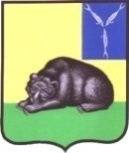 СОВЕТ МУНИЦИПАЛЬНОГО ОБРАЗОВАНИЯ ГОРОД ВОЛЬСКВОЛЬСКОГО МУНИЦИПАЛЬНОГО РАЙОНАСАРАТОВСКОЙ ОБЛАСТИ    Р Е Ш Е Н И Е11 февраля 2022 года                      № 43/4-157                            г. ВольскО компенсации пассажирским перевозчикам на обеспечение проезда учащимся очной формы обучения, обучающимся в ССУЗах города Вольска и зарегистрированным в поселке Шиханы - 2 и поселке Шиханы - 4 муниципального образования город Вольск по пригородному автобусному маршруту № 150 «Вольск – Шиханы»В соответствии с Федеральным законом от 06 октября 2003 года № 131-ФЗ «Об общих принципах организации местного самоуправления в Российской Федерации», статьями 3 и 19 Устава муниципального образования город Вольск и в целях социальной поддержки учащихся очной формы обучения, Совет муниципального образования город Вольск Вольского муниципального района Саратовской области РЕШИЛ:1. На основе договора с перевозчиком, администрации Вольского муниципального района Саратовской области на учебный период 2022 года организовать перевозки учащихся очной формы обучения, обучающихся в ССУЗах города Вольска и зарегистрированных в поселке Шиханы - 2 и поселке Шиханы - 4 муниципального образования город Вольск, по пригородному автобусному маршруту № 150 «Вольск – Шиханы», с 70 процентной скидкой стоимости  билета на все дни недели, исключая воскресные и праздничные дни, по предъявлению студенческого билета и вкладыша к нему, выданного администрацией Вольского муниципального района Саратовской области.2. Администрации Вольского муниципального района Саратовской области предусмотреть объемы расходов (ассигнования) на обеспечение проезда учащимся очной формы обучения, обучающимся в ССУЗах города Вольска и зарегистрированным в поселке Шиханы -2  и поселке Шиханы - 4 муниципального образования город Вольск по пригородному автобусному маршруту № 150 «Вольск – Шиханы».3. Настоящее решение вступает в силу со дня официального опубликования.       4. Контроль за исполнением настоящего решения возложить на главу Вольского муниципального района Саратовской области.И.о. главымуниципального образования город Вольск                                                                                    И.Г. Долотова